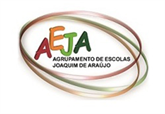 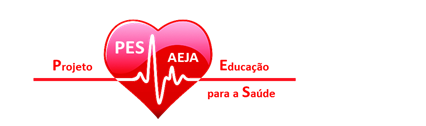 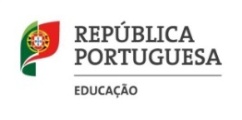 Formulário de Registo de Ocorrências___________________________________________________________________________O responsável pelo preenchimento:___________________________________________________     em ___/ ___ / 20____Nome:Data de nascimento:Local de isolamento:Data/hora dos primeiros sintomas:Acompanhante:Critérios ClínicosCritérios ClínicosCritérios ClínicosCritérios ClínicosCritérios ClínicosCritérios ClínicosCritérios ClínicosCritérios ClínicosCritérios ClínicosCritérios ClínicosFebre (+38ºC)TosseDores de cabeçaCansaçoDores muscularesDores de gargantaDiarreiaVómitosArrepios de frioTonturasOutros:Critérios EpidemiológicosCritérios EpidemiológicosCritérios EpidemiológicosEstadia ou residência numa área onde seregista transmissão comunitária de COVID-19NãoEstadia ou residência numa área onde seregista transmissão comunitária de COVID-19SimEstadia ou residência numa área onde seregista transmissão comunitária de COVID-19Local visitadoEstadia ou residência numa área onde seregista transmissão comunitária de COVID-19Data de regresso a PortugalContacto próximo com um caso provável ou confirmado de COVID-19SimContacto próximo com um caso provável ou confirmado de COVID-19NãoLista de contactosNomeGrau de parentescoTelefoneTelemóvelLista de contactosLista de contactosLista de contactosObservações: